Фотоотчет спортивного развлечения к 23 февралядля детей разновозрастной группы № 7,подготовительной группы № 8МАДОУ «Детский сад № 14»	Цель: Создание доброжелательной, праздничной атмосферы в преддверии Дня защитника Отечества.	Задачи: Расширять представление детей о государственном празднике. Развивать основные физические качества дошкольников (ловкость, силу, быстроту, выносливость, гибкость); способствовать развитию положительных эмоций. Воспитывать у детей чувства патриотизма.	Действующие лица:Ведущий – Юнусова О.Г.Снеговик – Табанова С.А.	Построение							«Минное поле»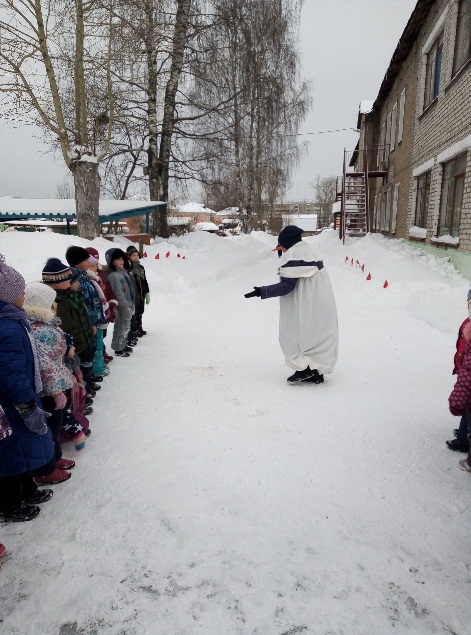 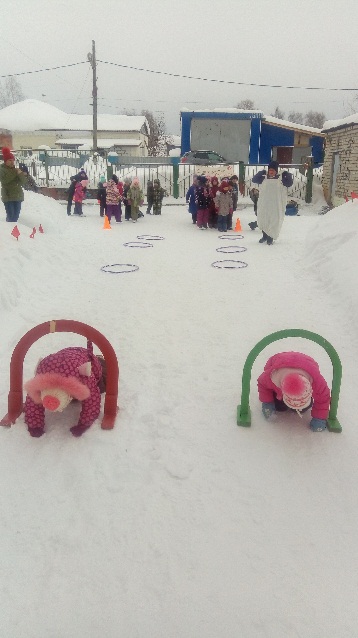 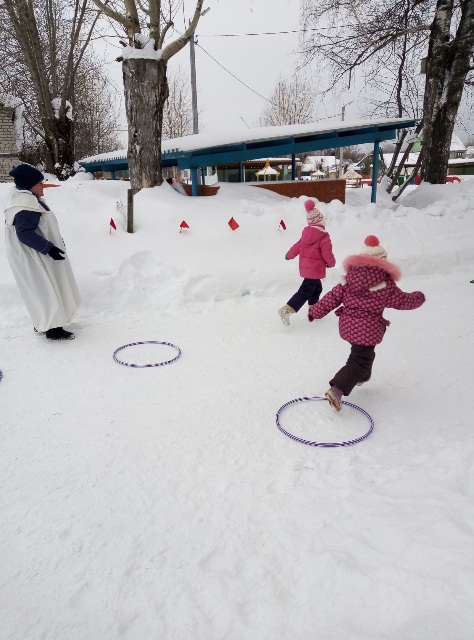 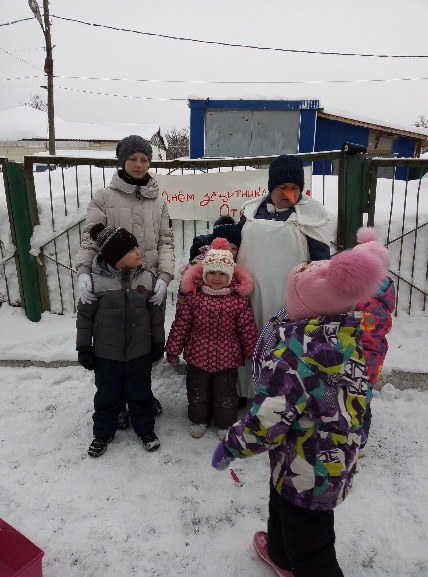 «Разминирование поля»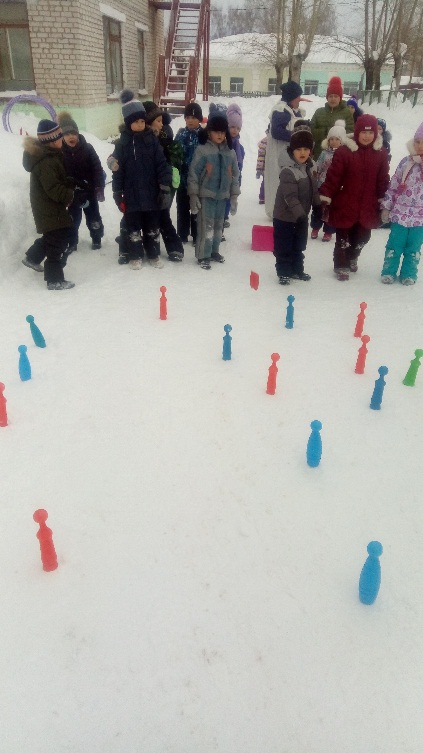 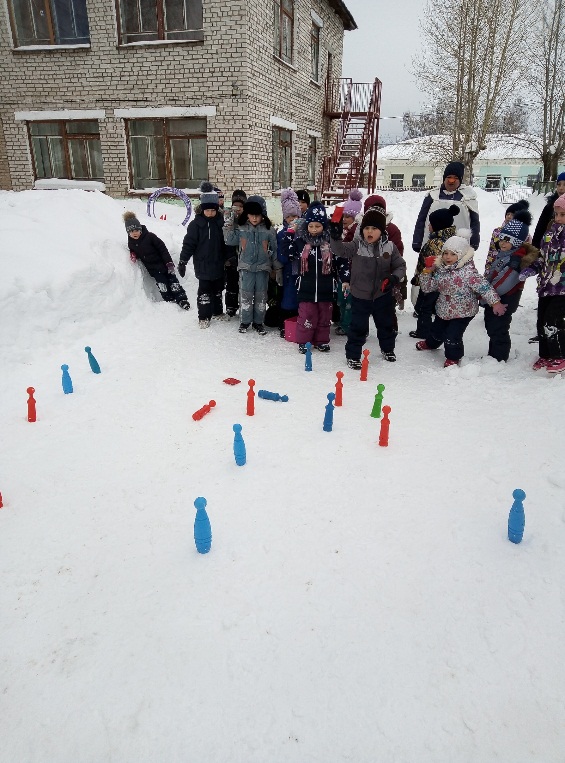 Игра «Военная фигура»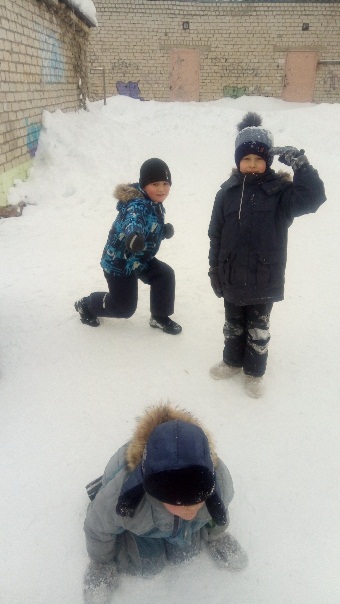 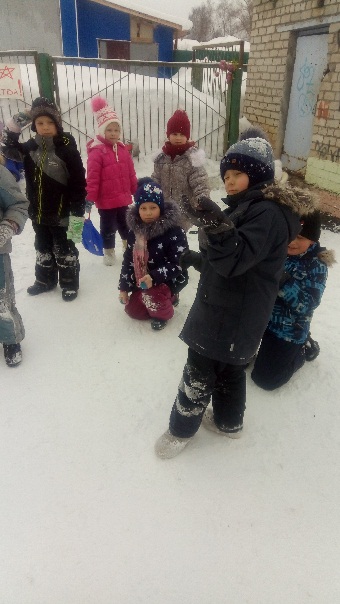 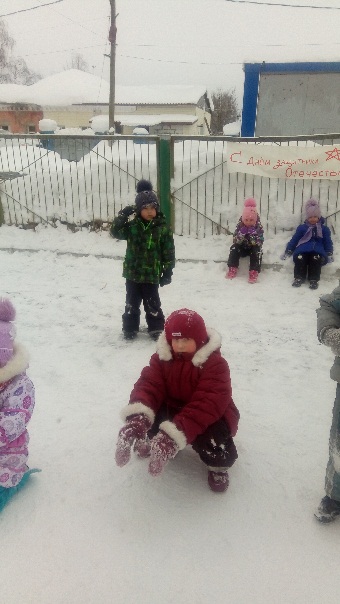 П/И «Самолеты»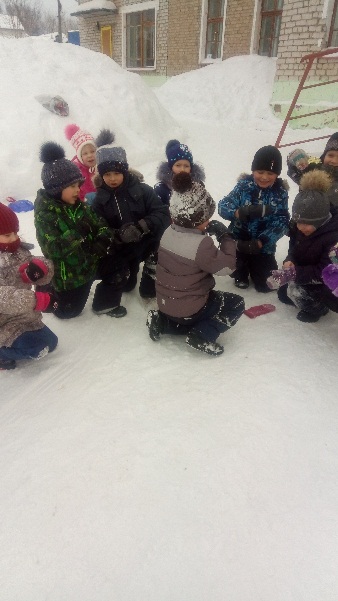 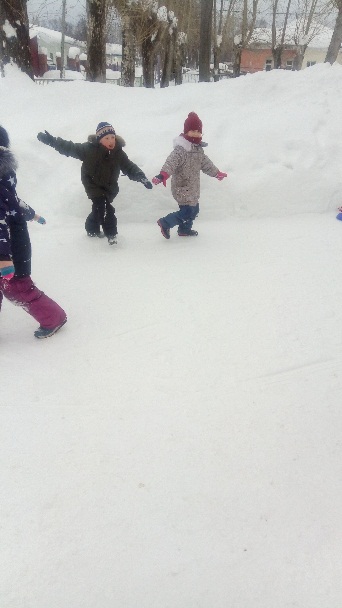 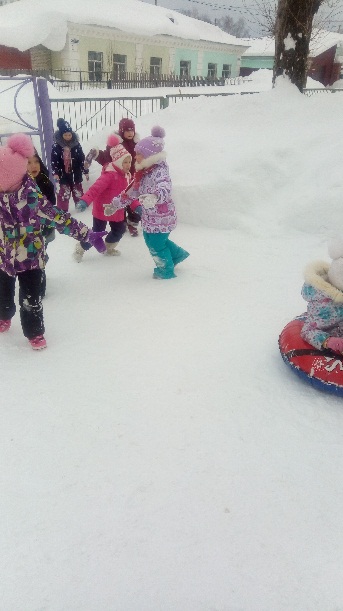 